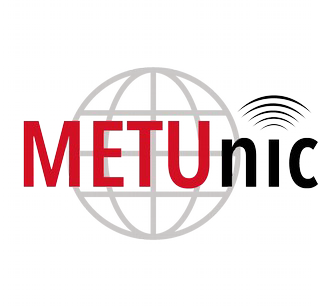 Alan Adı Bilgi Güncelleme Formu“.tr” ALAN ADI YÖNETİMİ’ neSahibi bulunduğum ve bilgileri aşağıda belirtilen alan adı/adlarımın, ilgili bilgi güncelleme işleminin yapılmasını kabul ediyor ve onaylıyorum.(*) İmza Sahibinin Ad-Soyadı: (*) Tarih: 	/ 	/2020(*) İmza:	(*) Kuruluşlar için Kaşe:!!!	Yanında (*) işareti bulunan alanların doldurulması zorunludur.!!! Tarih kısmını boş bırakmanız veya hatalı doldurmanız durumunda belgenin sistemimize giriş tarihi baz alınacaktır.ODTÜ GELİŞTİRME VAKFI BİLGİ TEKNOLOJİLERİ A.Ş.www.metunic.com.trII - Alan Adı Sahibi Kuruluş veya Kişi BilgileriII - Alan Adı Sahibi Kuruluş veya Kişi BilgileriII - Alan Adı Sahibi Kuruluş veya Kişi BilgileriII - Alan Adı Sahibi Kuruluş veya Kişi BilgileriKuruluş Ünvanı veya Ad, Soyad(*):Kuruluş Ünvanı veya Ad, Soyad(*):Kuruluş Ünvanı veya Ad, Soyad(*):Kuruluş Ünvanı veya Ad, Soyad(*):Adres (*) :   	Adres (*) :   	Adres (*) :   	Adres (*) :   	Posta kodu (*):Şehir :Şehir :Ülke (*):Telefon (*): 0 	- 	-Telefon (*): 0 	- 	-Faks (*): 0 	- 	- 	Faks (*): 0 	- 	- 	E-posta (*): 	@ 	._.E-posta (*): 	@ 	._.Web:http://Web:http://Vergi Dairesi (*):Vergi Dairesi (*):Vergi Numarası (*):Vergi Numarası (*):